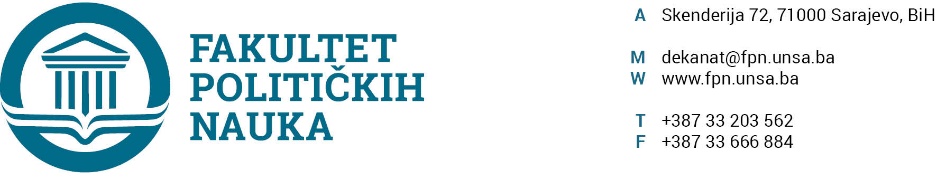 Broj:Datum:09.02.2021. Na osnovu člana 135. stav 5. tačka a) Zakona o Visokom obrazovanju obrazovanju (“Službene novine Kantona Sarajevo” 33/17, 35/20, 40 /20), člana 104. Statuta Univerziteta u Sarajevu, člana 7. stav 3. Pravilnika o ekvivalenciji ranije stečenih akademskih titula, naučnih i stručnih zvanja, Zaključka Komisije za provođenje postupka ekvivalencije od 27.01.2021. godine, Vijeće Fakulteta Političkih nauka Univerziteta u Sarajevu, na jedanaestoj redovnoj sjednici, po prethodnoj saglasnosti sekretara, dana 09.02.2021. godine, donosi:ODLUKUo ekvivalenciji ranije stečenog zvanja kandidatkinje Dizdarević AmeleKandidatkinji Dizdarević ( Faik) Ameli, rođenoj 18.06.1974. godine u Sarajevu, Općina Centar, Bosna i Hercegovina, dodjeljuje se 300 ECTS studijskih bodova za završen četverogodišnji predbolonjski studij na Odsjeku SOCIJALNOG RADA, što predstavlja ekvivalent završenom drugom ciklusu bolonjskog studija, te joj se dodjeljuje stručno zvanje „MAGISTAR SOCIJALNOG RADA“.Sastavni dio ove Odluke čini Zaključak Komisije za provođenje postupka ekvivalencije od 27.01.2021. godineObrazloženje: Komisija za provođenje postupka ekivalencije sačinila je, dana 27.01.2021. godine, Zaključak kojim se kandidatkinji Dizdarević ( Faik) Ameli, rođenoj 18.06.1974. godine u Sarajevu, Općina Centar, Bosna i Hercegovina, dodjeljuje 300 ECTS studijskih bodova za završen četverogodišnji predbolonjski studij na Odsjeku SOCIJALNOG RADA, što predstavlja ekvivalent završenom drugom ciklusu bolonjskog studija, te joj se dodjeljuje stručno zvanje „MAGISTAR SOCIJALNOG RADA“. Zaključak je dostavljen Vijeću Fakulteta na daljnje postupanje. Vijeće Fakulteta je dana 09.02.2021. godine usvojilo predmetni Zaključak, te je donesena odluka kao u izreci.Pouka o pravnom lijeku :  Protiv ove odluke može se podnijeti prigovor Senatu Univerziteta. Odluka Senata je konačna.DEKAN______________Prof. dr. Sead TurčaloDostaviti:KandidatuStudentska služba a/a